AP Psychology Summer AssignmentsWelcome to Advanced Placement Psychology at Santa Fe High School! During the 2016 - 2016 school-year we will be exploring the world of psychology, improving our research/writing skills and preparing for the AP Examination in the spring. Successful completion of this course will yield a greater understanding of psychology, yourself, and the world around you. It is also my goal to prepare you for the content, format, a rigor of a college level course and examination.  In preparation, you will need to complete the following assignments over the summer. This will help prepare you for the content and format of the course.All assignments will be due to Mrs. Gabriel in class on the first Friday of school 2016 – 2017.As you work, if you have any questions, trouble with links, or just want to “talk psychology” feel free to email me at gabrietj@gm.sbac.edu . Assignment 1: Summer Scavenger Hunt: Getting to Know Psychology:Directions: Complete the following questions as an introduction psychology. Use the suggested websites to answer the questions. Some of the questions will ask you to attach an article or a picture. When doing this, label each and attach in the order they are asked for in the scavenger hunt. Biological Basis of BehaviorThis emphasizes the relationship between biology and behavior. Here we will examine how the nervous system, endocrine system, and the brain affect behavior and decision making. Go here:http://www.emedicinehealth.com/anatomy_of_the_endocrine_system/article_em.htm#Endocrine%20System%20IntroductionWhat are some things regulated by the endocrine system?What 3 important endocrine system glands are located in the brain?Describe the adrenal glands, what functions do they serve?Go here:http://www.radiologyinfo.org/en/info.cfm?PG=fmribrainWhat does MRI stand for? What are MRI’s of the brain used for?Go here:http://www.radiologyinfo.org/en/info.cfm?PG=petWhat does PET stand for? What functions can a PET scan monitor?Search the internet for a diagram of “Brain Structures and their functions”. Print out the diagram and attach it to you scavenger hunt. On the back of the diagram, list and explain 3 parts of the brain and their functions. Go here: http://testyourself.psychtests.com/testid/3178Take the Right Brain vs. Left Brain test. Are you right brained or left brained? Do you agree with the description of your dominant side?LearningThere are several types of learning which psychologists focus on. Research and practice can center around the way the brain retains information as well as how learning can impact and change behavior. Go Here: http://nobelprize.org/educational_games/medicine/pavlov/readmore.htmlDescribe the Pavlov’s Dog experiment. What was he trying to investigate?Why were Pavlov’s experiments so important to psychology?Go here: http://www.simplypsychology.org/operant-conditioning.htmlWhat is operant conditioning?Whose research was Skinner’s work based on? Take this quiz on learning styles http://www.edutopia.org/multiple-intelligences-learning-styles-quiz In the space below, analyze your results. Were you surprised by the learning styles in which you had the highest percentages? Explain. What could be the use of a test like this?Cognition 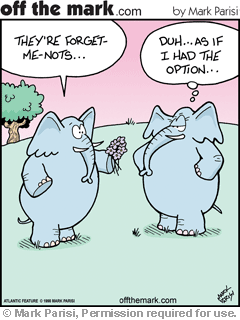 Information and research here will focus on memory, thinking, language and intelligence. (Source for cartoon to the right: http://www.offthemarkcartoons.com/cartoons/1998-10-01.gif)Search the internet for 2 cartoons like the one to the right that discuss memory. Attach the cartoons to your scavenger hunt. Try to explain how this might relate to memory and psychology. Motivation and Emotion Here psychologists focus on the influences of motivations, and the causes and impacts of human emotions.Go Here: http://allpsych.com/psychology101/emotion.htmlWhat are the parts of the James-Lange theory? How does the Cannon-Bard theory look different? Which of the theories do you feel is most accurate? Explain your answer. PersonalityFocus on our underlying patterns of thinking, feeling, and behaving. Go Here: http://www.psych.uncc.edu/pagoolka/typea-b-intro.html Take the Type A/B Personality TestDescribe your results. Do you think they are accurate? What could be some problems with this type of test?AP Psychology – Summer Assignment #2Santa Fe High SchoolMrs. GabrielAssignment due: First Friday of school 2016 - 2017Task: Choose a film from the AP Psychology List below. You are responsible for watching a film and writing a 2 page paper for it.Film Reviews – Must include the following:Format:Title PageTyped, 12 FontTimes New RomanDouble Spaced. Summarize the film, setting, characters, plot, and key events. Describe the mental illness observed AND a clinical description (research) of the mental illness.AP Psychology List of Films (some are rated R and contain sensitive & mature content – make sure you have parental permission to watch the film you choose)  Please feel free to email me if you have a question about any film on the list.  Again – only watch films that your parents deem appropriate for you.InceptionGrumpy Old MenOn Golden PondSilence of the LambsCopycatNutsRainmanAwakeningsSybilThe Three Faces of EvePrince of TidesOne Flew Over the Cuckoo’s NestDonnie DarkoPrimal FearAs Good As it GetsGirl, InterruptedMatchstick MenAmerican History XThe Ted Bundy StoryHelter SkelterNellBenny and JoonWhat’s Eating Gilbert GrapeAdamDon Juan DeMarcoI Am SamThe Kids Are All RightThe Quiet RoomWhat About Bob?Analyze ThisClean, ShavenCrumbShutter Island**These films can be found on Amazon.com or through Netflix.com.Feel Free to Check out the public library, Barnes and Noble, and Amazon.com. They have excellent Psychology sections.If it’s not on the list; I need a description (and you need approval) before you decide to watch it. You may reach me at gabrietj@gm.sbac.edu.